Техническое задание: Костюм летний для рабочих.Предназначен для защиты от общих производственных загрязнений. Технические, функциональные и качественные требования согласно ГОСТ 12.4.280-2014 Система стандартов безопасности труда (ССБТ). Одежда специальная для защиты от общих производственных загрязнений и механических воздействий. Общие технические требования. Основной цвет серый. Дополнительный цвет – бирюзовый, согласно бренд бука (Цвет - Бирюзовый, Cyan 88, Magenta 0, Yellow 29, Black, Pantone 7466).Костюм состоит из куртки и полукомбинезона.Ткань верха и отделка куртки и полукомбинезона: Эксперт стандарт С25 (80% хлопок 20 % полиэфир) – плотность 250г/м2.Отделка-кокетки полочек и спинки, листочки боковых карманов, нагрудные карманы и клапан п/к.Куртка: с центральной бортовой потайной застёжкой на 5 обметанных петель и пуговиц, с втачным отложным воротником, с кокетками по полочкам и спинке,с капюшоном (пристегивается на молнию) - с  москитной сеткой, пристегивающейся на молниюПолочки с накладными нагрудными карманами  с клапанами, образованными кокетками полочек, с застёжкой на пуговицы, с двумя боковыми  прорезными карманами с листочкой.Спинка с кулисой с эластичной лентой.Рукава втачныедвухшовные.	Воротник, клапаны,  с двойной отделочной строчкой, карманы, настрачивают двойной отделочной строчкой, край борта с отделочной строчкой на 0,1-0,2см от края. Низ куртки с наружной строчкой.Куртка – вид спереди: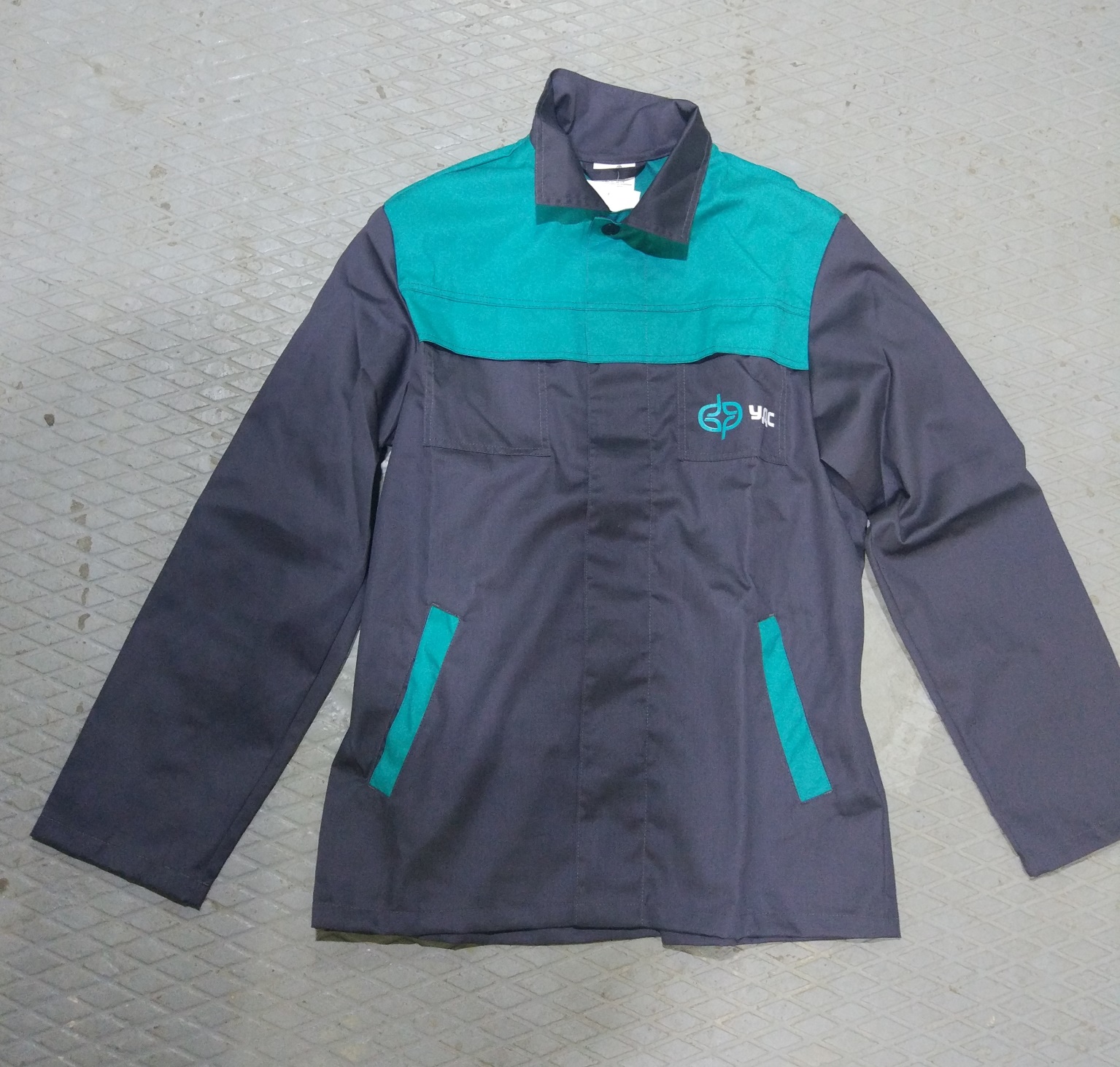 Капюшон – вид сбоку.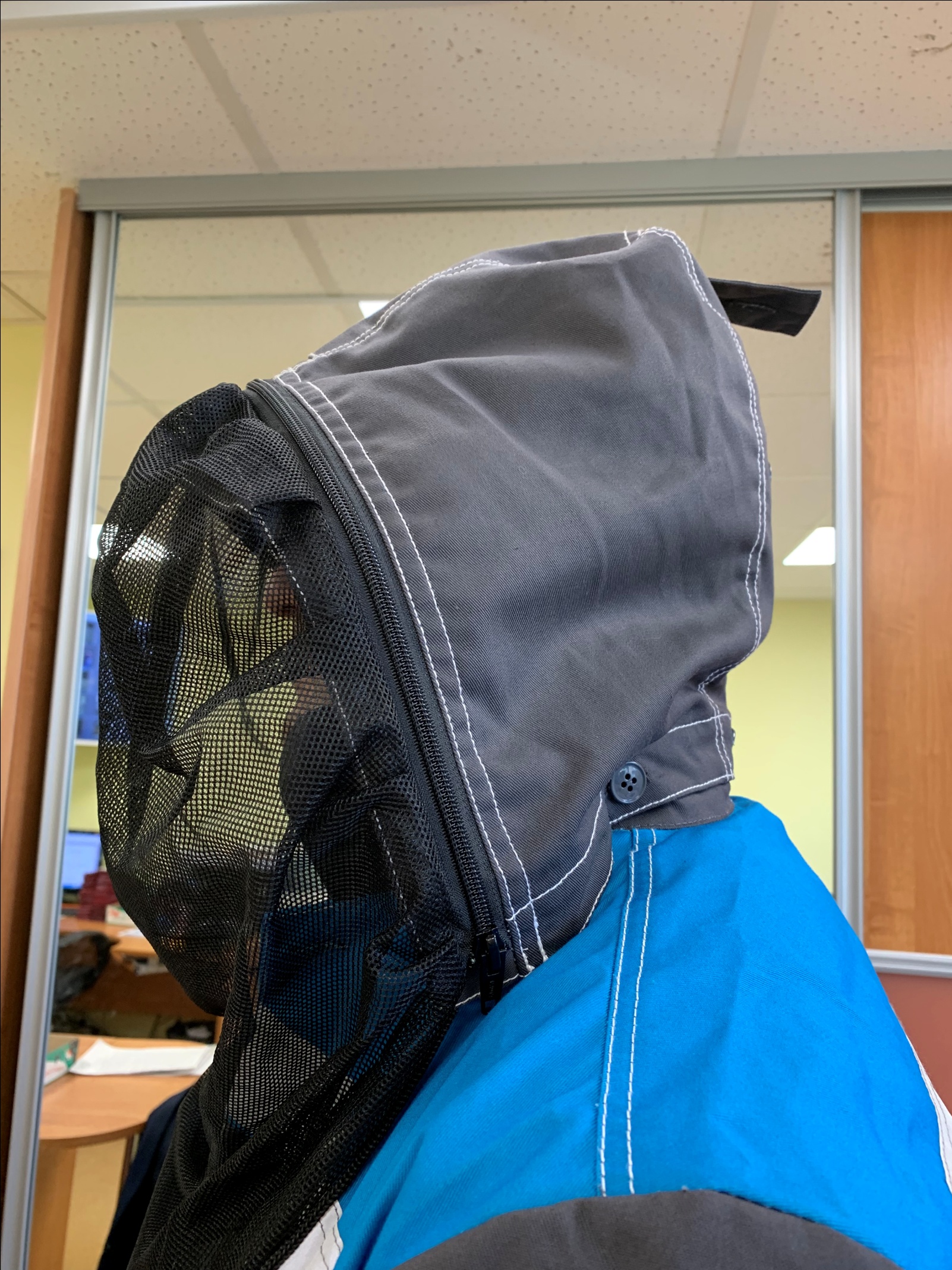 Капюшон вид спереди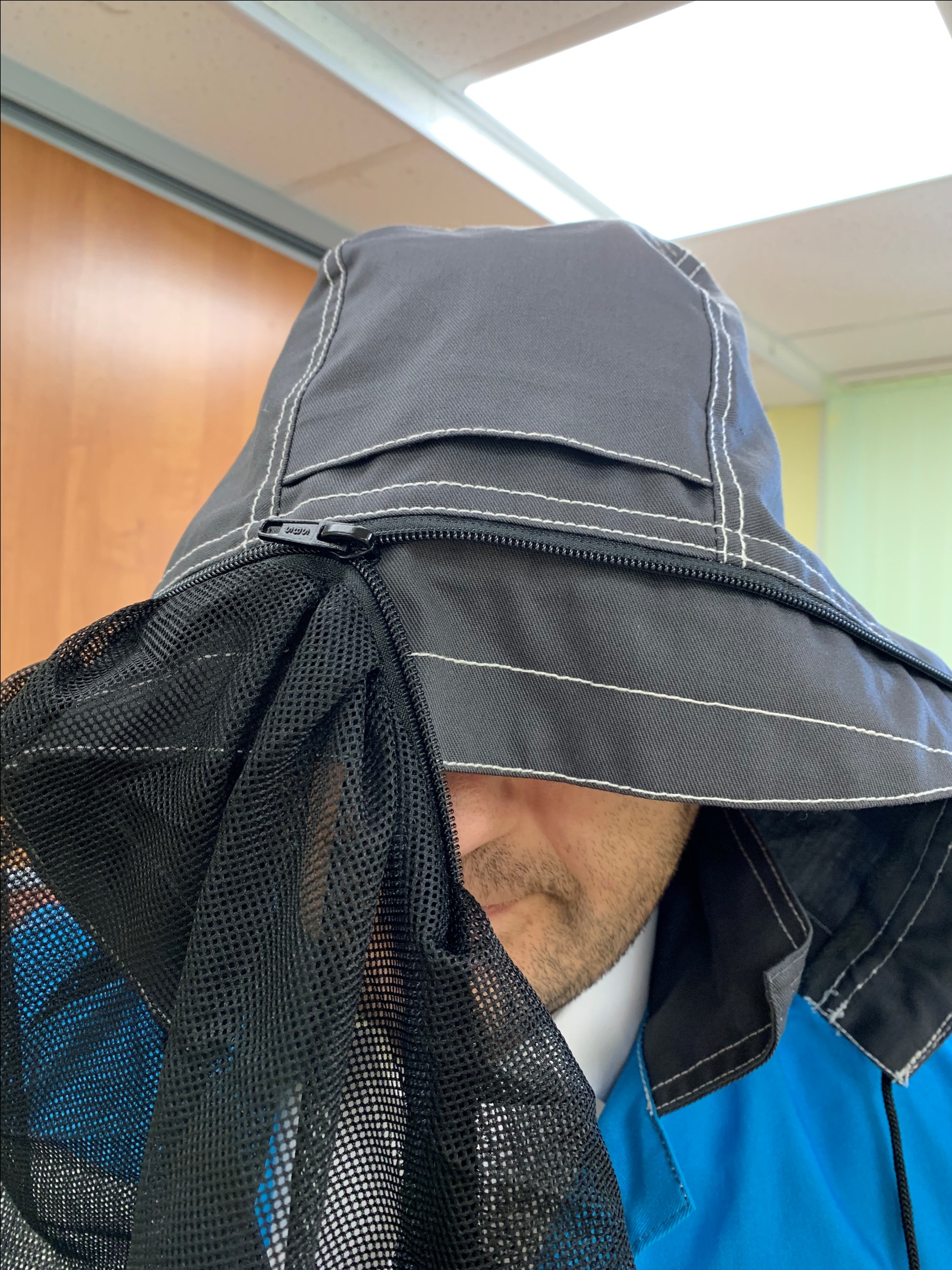 Фурнитура (молнии, кнопки, манжеты и т.п.) – кнопки не китайского производства. Молния – фирмы YKK или молнии аналогичного уровня.Полукомбинезон:  с правой боковой застежкой на петли и пуговицы, с застежкой гульф на молнии, с притачным нагрудником, с бретелями и держателями пряжек из эластичной ленты.Нагрудник контрастного цвета с накладным карманом с тремя отделениями, с клапаном с застёжкой на пуговицах. Передние половинки с  наколенниками, с накладными объемными по переднему срезу боковыми карманами с наклонным входом. Задние половинки с кулиской с эластичной лентой по талии, с накладными карманами  и с двойным накладным карманом под инструмент на правой задней половинке. Верхний край боковых карманов, клапан кармана нагрудника с двойной отделочной строчкой, задний карман, наколенники, карман нагрудника, нижний срез боковых карманов настрачивают двойной отделочной строчкой. Низ брюк с наружной строчкой.Полукомбинезон – вид спереди: Добавить  светоотражающий элемент на 5 см, на штанах ниже колена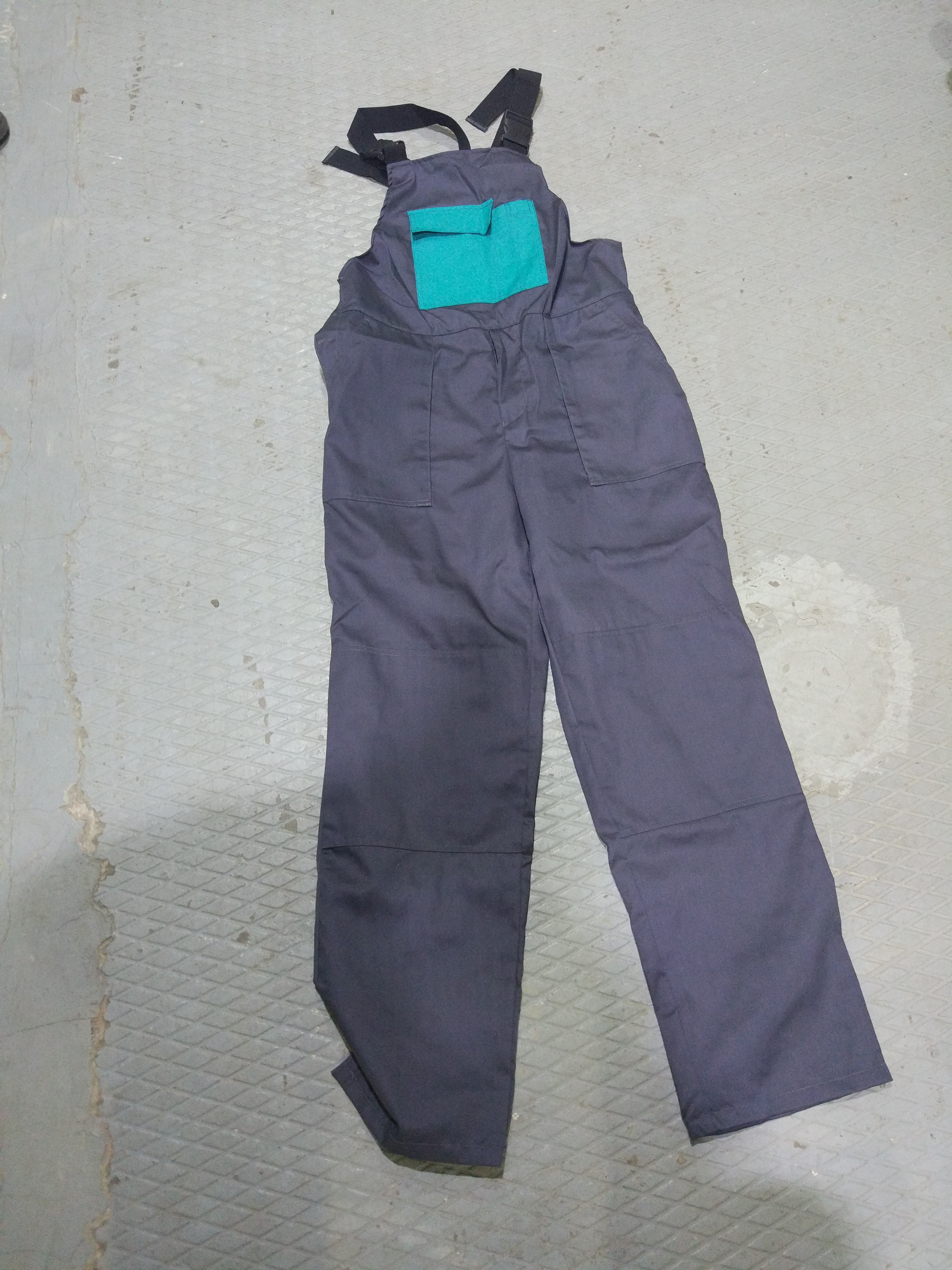 Полукомбинезон – вид сзади: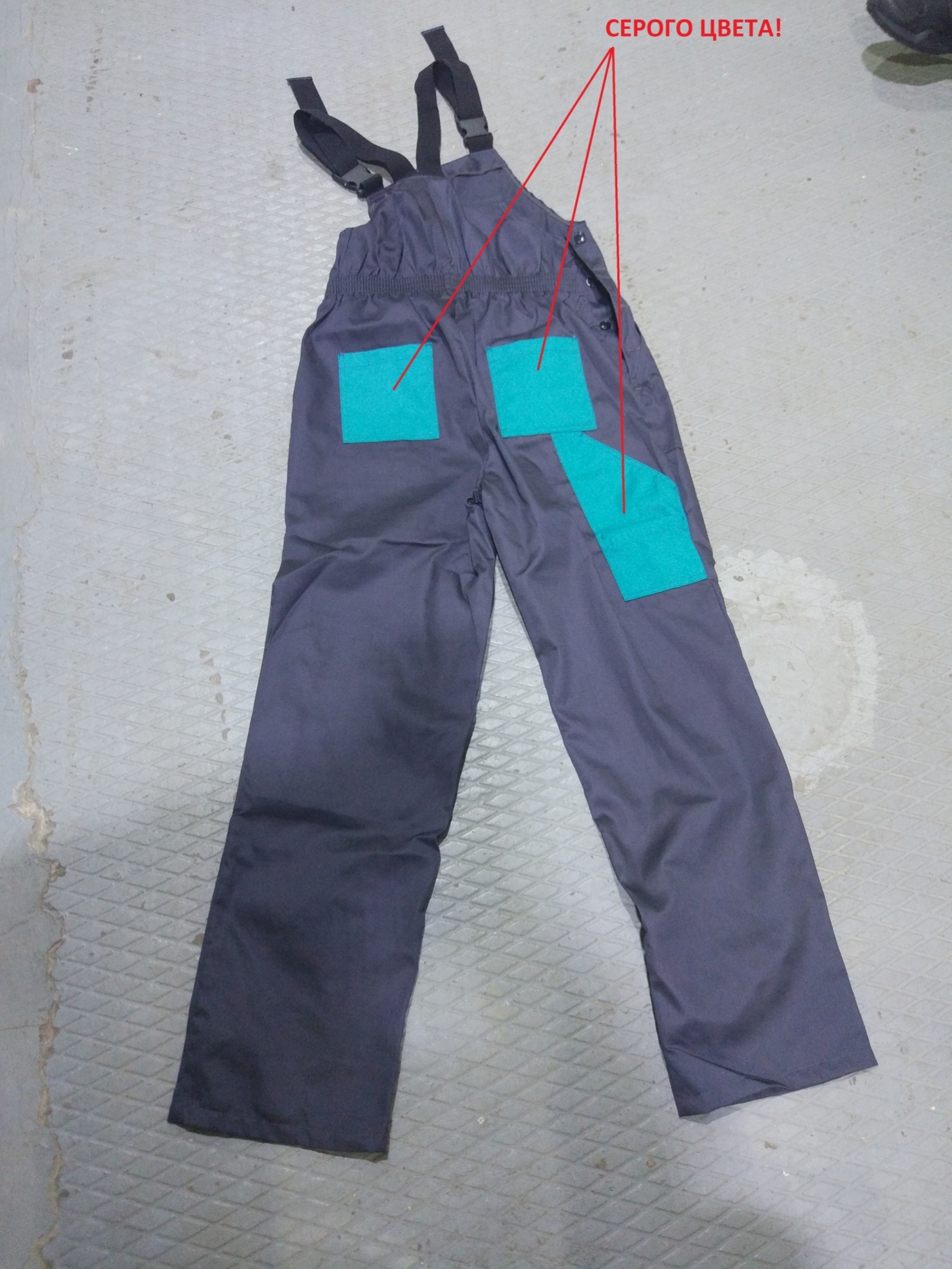 Костюм с логотипами.Основной цвет серый. Дополнительный цвет – бирюзовый, согласно бренд бука.Костюм с логотипами согласно бренд-букаФурнитура (молнии, кнопки, манжеты и т.п.) – приличного уровня (не Китай)